CARTA DE INTENCIÓN DE PRÁCTICAYo _______________________________________________________ identificada con documento N°_________________________estudiante de la Fundación Universitaria del Área Andina programa Licenciatura en Ciencias sociales, manifiesto mi intención para realizar la práctica de _____________________________ y aceptar los siguientes compromisos: Iniciar y finalizar la practica en el sitio inscrito ante la universidad en el formulario DATOS DE PRACTICA.Entregar la documentación completa y acorde a los requerimientos para el inicio y finalización de la práctica.Permanecer durante toda la practica en el sitio inscrito para ello.Si se presenta alguna dificultad en el sitio de práctica de inmediato notificaré al programa académico para que se tomen las medidas pertinentes.Cumplir con el reglamento de práctica de la institución y reglamento estudiantil de la Fundación Universitaria del Área AndinaCumplir con el reglamento de trabajo de la entidad donde realice la práctica.Fecha: ___________________________________________________Firma de la estudiante _______________________________________Cédula ______________________________________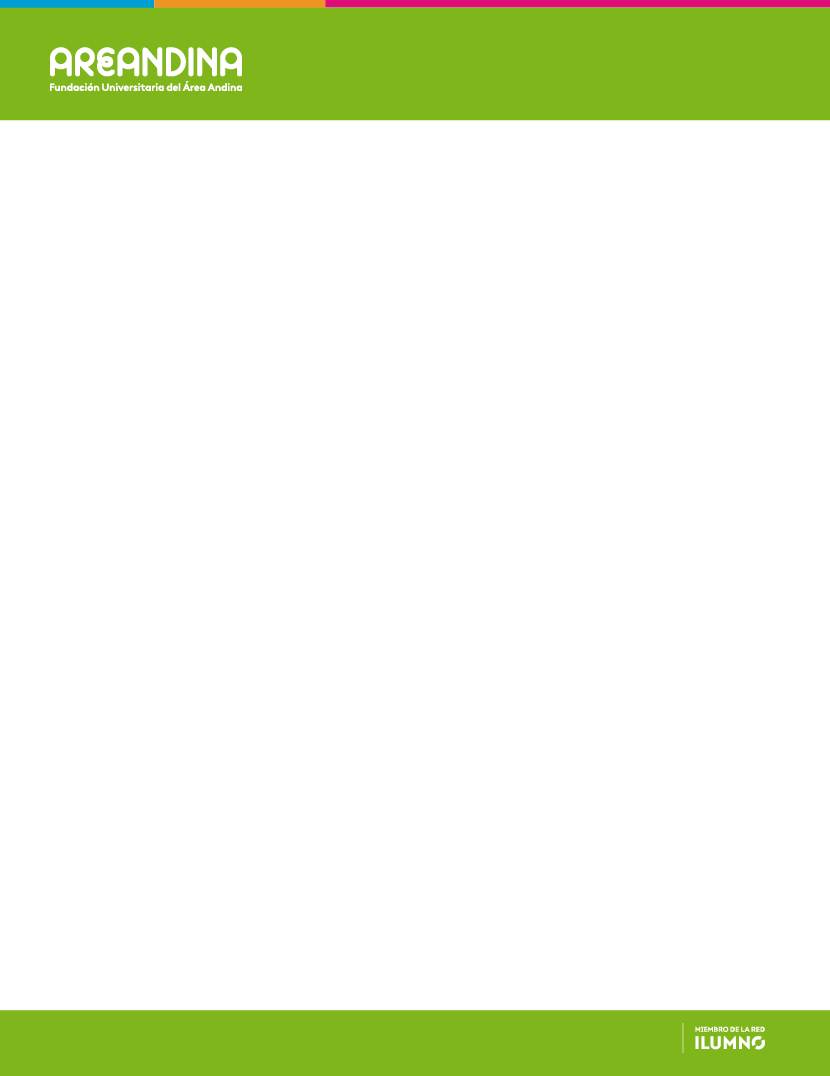 